NÁMĚTY NA ČINNOSTI S PŘEDŠKOLÁKY PRO RODIČEDatum: 6.- 9.4. 2021O koťátku, které zapomnělo mňoukatMilí rodiče,úkoly můžete plnit opět v libovolném pořadí podle zájmu dítěte a Vašich možností. Stačí každý den 1 nebo 2 činnosti. Přeji hodně úspěchů při plnění úkolů. Děkuji za spolupráci. 1. Rozvoj pozornosti, schopnosti naslouchat: Přečtěte dítěti pohádku O koťátku, které zapomnělo mňoukat. Pomocí otázek zjistíte, zda dítě poslouchalo. Náměty na otázky: O kom byla pohádka? Jak se koťátko cítilo a proč? Koho potkalo první? Jaká další zvířata byla v pohádce? Kdo koťátku pomohl a jak? O koťátku, které zapomnělo mňoukat (Anna Janíčková)V jednom domě žilo koťátko. Bylo tam veselo. Koťátko si hrálo celé dny se štěňátky, a tak se stalo, že zapomnělo po kočičím způsobu mluvit a dovedlo jenom: „Haf, haf, haf!“. A když jednou dostalo koťátko velký hlad a chtělo si hospodyni říci o mlíčko, nevědělo jak.Hladové koťátko běhalo po dvoře a naříkalo. Potkal je kůň a ptal se: „Copak se ti, koťátko, stalo? A proč pláčeš?“ A koťátko odpovědělo: „Mám velký hlad, ale zapomnělo jsem, jak to mám hospodyni říci.“ „Ale vždyť to není tak těžké,“ smál se kůň. „Já tě tomu hned naučím. Jdi k hospodyni a řekni: Hi, hi, hi! Uvidíš, že ti dá jíst.“ „Ach ne, ne!“ plakalo koťátko. „Koťátka takhle o jídlo neprosí.“ A šlo smutně dál, až potkalo krávu.„Proč pláčeš, koťátko?“ ptala se kráva. „Mám velký hlad, ale zapomnělo jsem, jak si mám hospodyni říci o jídlo,“ odpovědělo koťátko. „Ale to je snadné,“ pravila kráva. „Řekni jenom: Mú, mú, mú! A hned jídlo dostaneš.“ „Ne, ne!“ plakalo koťátko. „Tak koťátka o jídlo neprosí. Tak prosí jenom kravičky.“ A šlo s pláčem dále, až přišlo do polí. Tam potkalo ovečku. „Proč tak naříkáš, koťátko?“ ptala se ovečka. „Jak nemám plakat, když mám velký hlad, a neumím o jídlo poprosit! Já umím jen: Haf, haf, haf!, ale tak koťátka o jídlo neříkají.“ „To je přece lehké,“ povídá ovečka. „Já řeknu jen: Bé, bé, bé! A hned dostanu jídlo. Jen jdi, řekni také tak a hned jídlo dostaneš.“ „Ó ne, ovečko!“ odpovědělo koťátko. „Tak koťátka o jídlo neříkají.“ A šlo smutně dále.Na zahradě potkalo kozičku. A když kozička uviděla uplakané koťátko, hned se ptala: „Proč pláčeš, koťátko?“ „Mám velký hlad a nevím, jak si mám říci hospodyni o jídlo.“ „Já tě tomu naučím,“ povídá kozička. „Jdi a řekni jen: Mé, mé, mé! A hned dostaneš jíst.“ „Ó ne!“ plakalo koťátko. „Tak koťátka o jídlo neříkají. Ach, já ubohé koťátko, už vidím, že musím umřít hladem.“A koťátko naříkalo, že ani na cestu nevidělo, až by bylo málem vrazilo do starého kocoura. „Nu, proč jsi tak uplakané?“ ptal se kocour. „Jak nemám plakat, když mám velký hlad a nevím, jak si mám říci hospodyni o jídlo!“ odpovědělo koťátko. „I ty hloupé kotě!“ smál se kocour. „Copak ty neumíš říci: Mňau, mňau, mňau?“ „Ano,“ zvolalo koťátko, „tak říkají koťátka!“A hned běželo k hospodyni a mňoukalo: Mňau, mňau, mňau!“ Sotva je hospodyně uslyšela, hned přinesla koťátku plnou misku mlíčka. 2. Rozvoj sluchového vnímání: Dítě poznává zvířata pouze podle zvuku. Můžete využít nahrávky na těchto odkazech:https://www.youtube.com/watch?v=QnuzTxmmW8Yhttps://www.youtube.com/watch?v=RbRv8WxCzs03. Rozvoj kresby, tvořivosti. Dítě nakreslí kočku. Můžete použít přiložený návod. 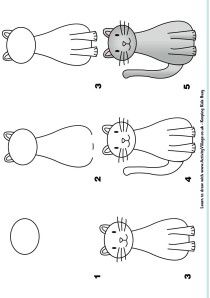 4. Rozvoj jemné motoriky: Skládání z papíru. Dítě složí z papíru pejska, dokreslí detaily.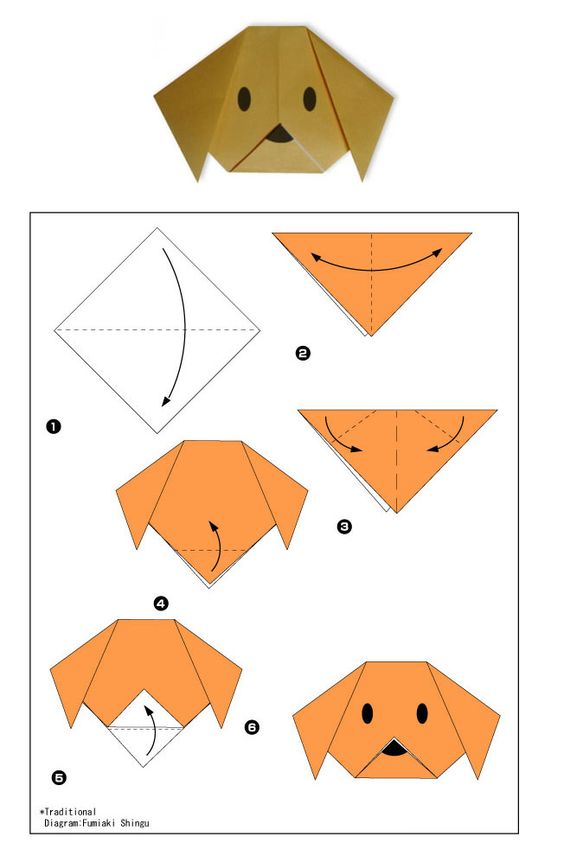 5. Procvičení pohybů úst, rtů, jazyka (motorika mluvidel) podle obrázků.Dechové cvičení: foukání do bublifuku, foukání do zmuchlaných kousíčků papíru6. Rozvoj řečových dovedností: Najděte doma knihy o domácích zvířatech, dítě ukazuje dle vašich pokynů jednotlivá zvířata. Poté ukazujte na zvířata a dítě je pojmenuje. Můžete dítě seznámit i s mláďaty. Pokud nemáte doma vhodnou knížku, můžete použít vložené obrázky. 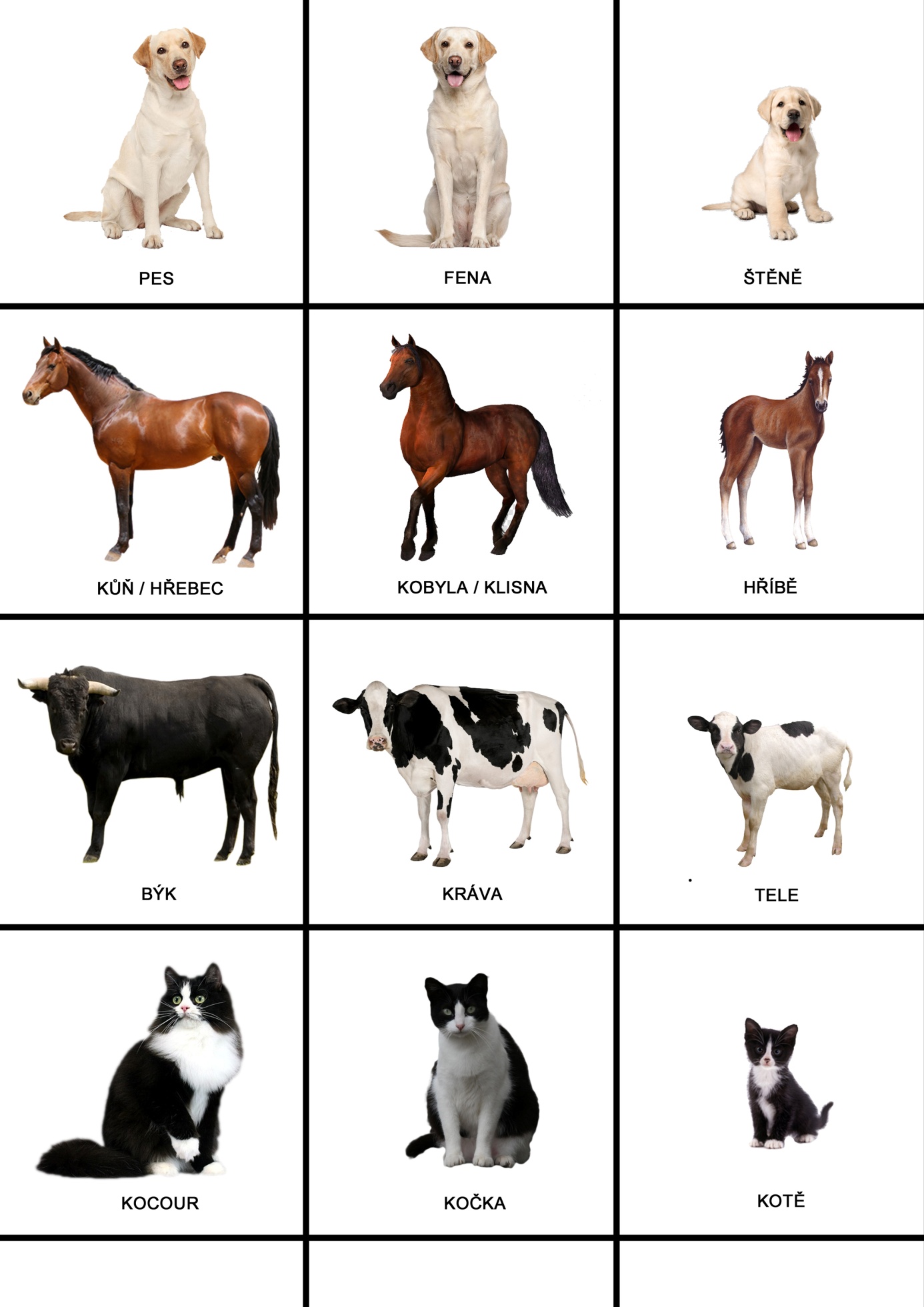 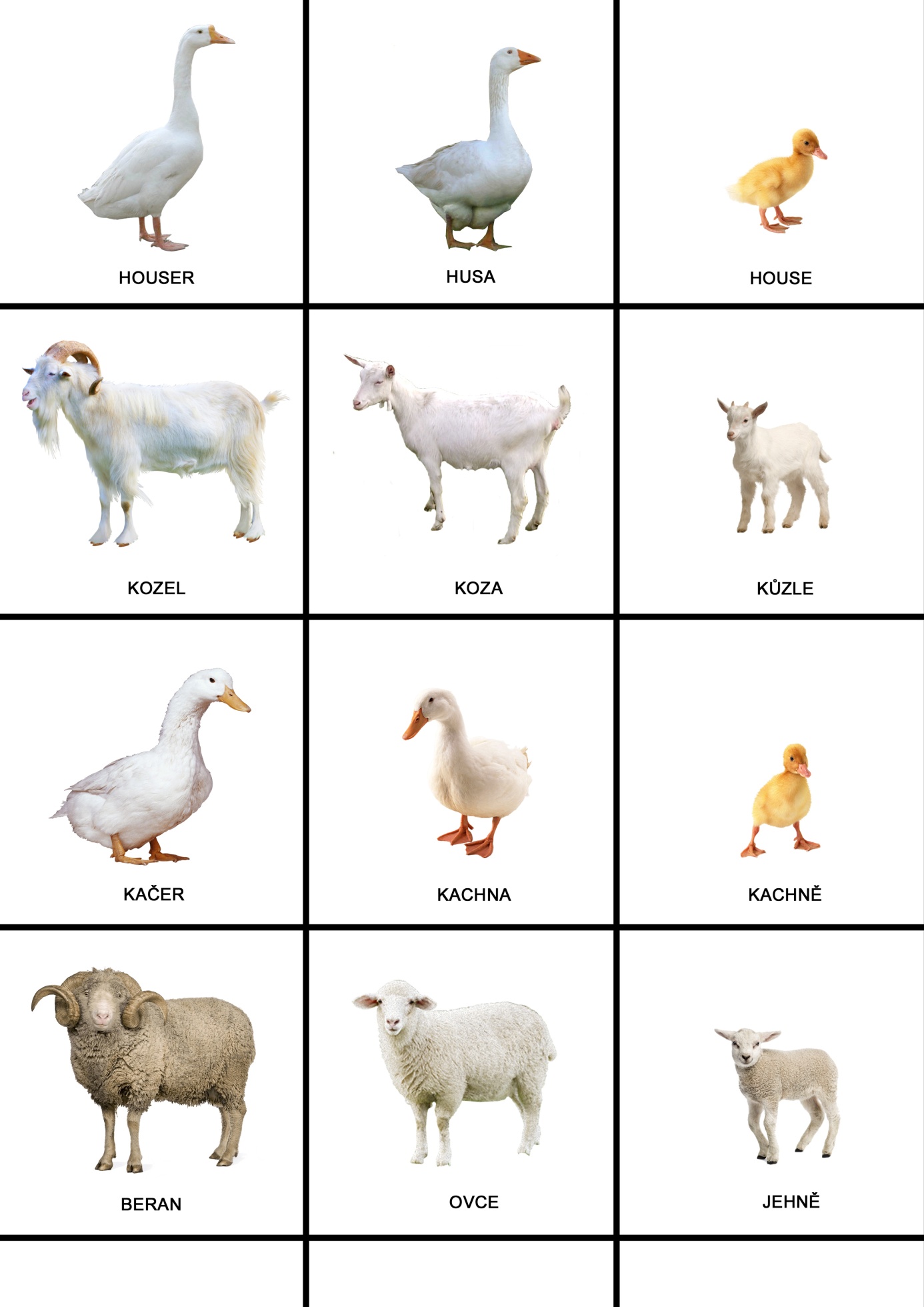 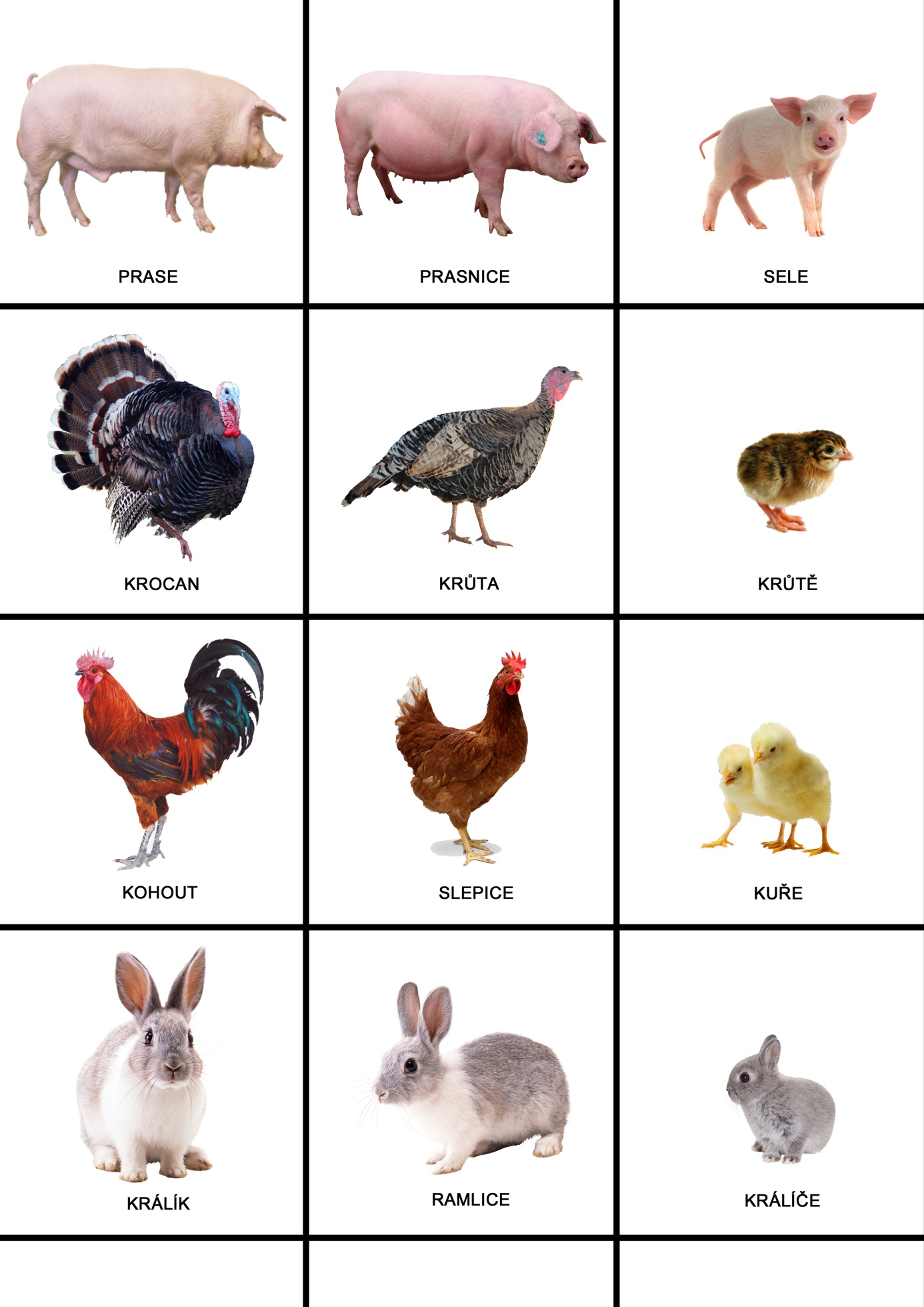 7. Rozvoj zrakového vnímání, základních matematických dovedností, orientace v prostoru: Hra „Pátračka, hledačka“. Dítě bude podle vašich pokynů hledat doma různé předměty.Např. Najdi 2 červené předměty, 3 kulaté předměty, 1 předmět ze dřeva, 4 modré předměty, 5 hranatých předmětů. Najdi 6 zelených předmětů, 2 předměty z kovu, 1 předmět ve tvaru trojúhelníku, 3 předměty z látky, 4 žluté předměty.8. Rozvoj paměti a pozornosti: Hra „Hádej, co zmizelo“. Dejte na stůl před dítě 5 předmětů nebo obrázků např. z pexesa. Čím více předmětů, tím je úkol obtížnější. Nechte dítě, aby si předměty prohlédlo. Pak dítě požádejte, ať se otočí nebo zavře oči, a jeden předmět schovejte. Dítě hádá, který předmět chybí. Děti znají hru ze školky. 9. Rozvoj pohybových dovedností. Rozcvička s abecedou. Postupně dítěti ukazujte a přečtěte cviky u jednotlivých písmen jeho jména, další den podle písmen příjmení. (Cviky vloženy na další stránce)10. Příprava na psaní: Dítě procvičuje horní oblouky spojené. Nejen na pracovní list, ale i na čistý papír. (vloženo níže)11. Pokus: Rozvíjející se květiny. Dítě nakreslí a vystřihne květiny. Můžete použít šablony květin vložených níže. Až bude mít vystřižené všechny květiny, složí okvětní lístky do středu květiny. Budete potřebovat větší tác s vodou. Dítě položí květiny na hladinu a ty se začnou samy rozvíjet. Odkaz na pokus i s postupem dostupný na těchto stránkách: https://www.konvalinova.com/ke-stazeni/rozvijejici-se-kvetiny/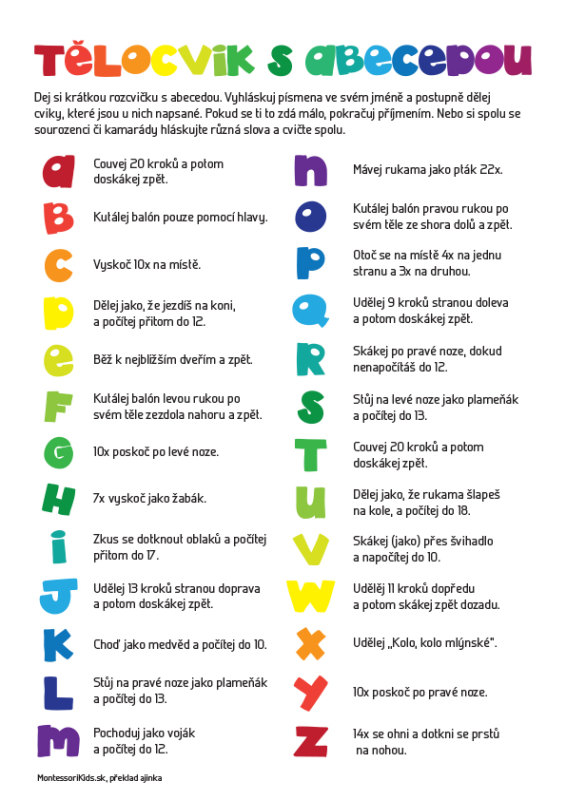 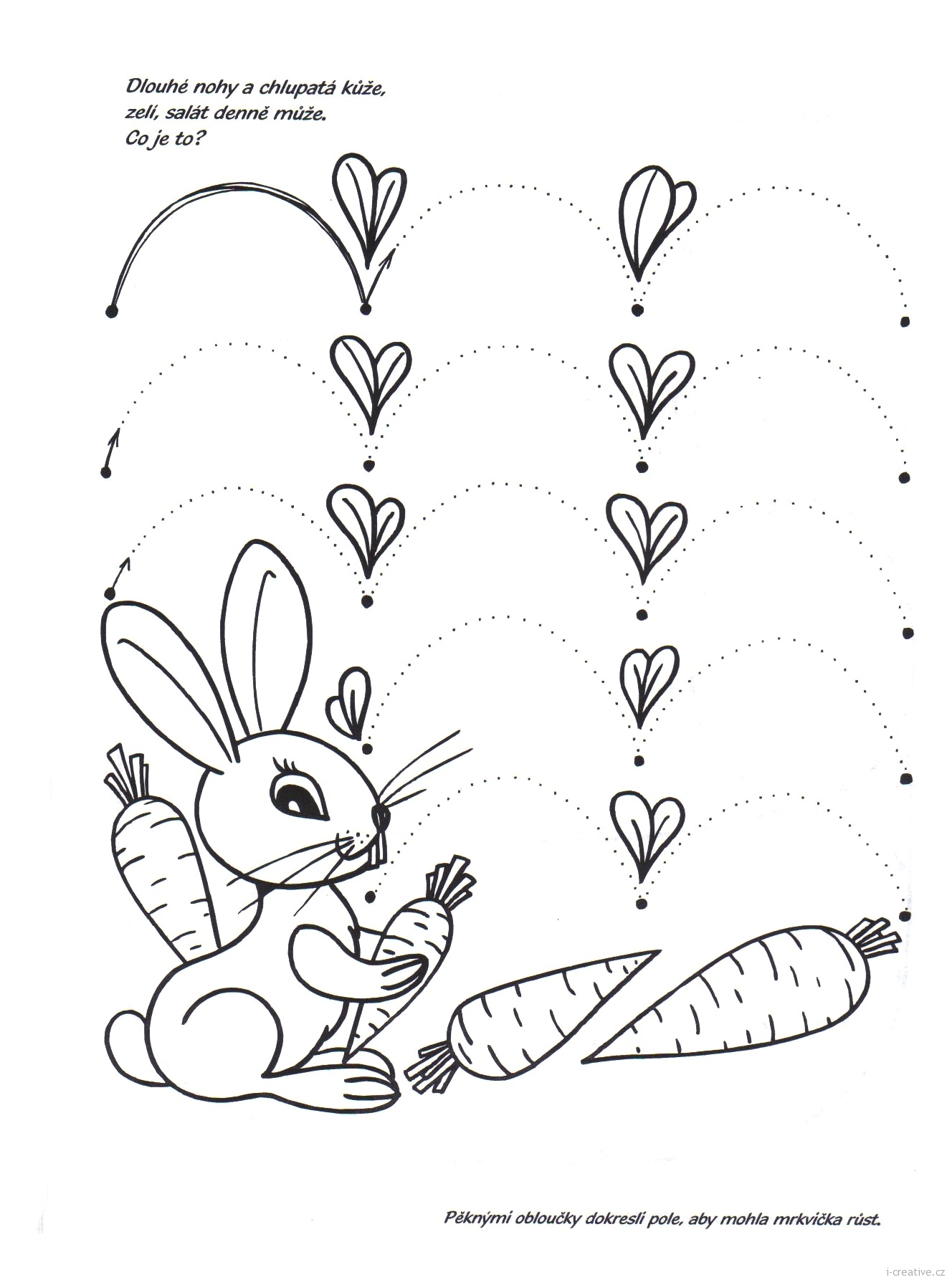 